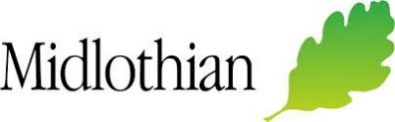 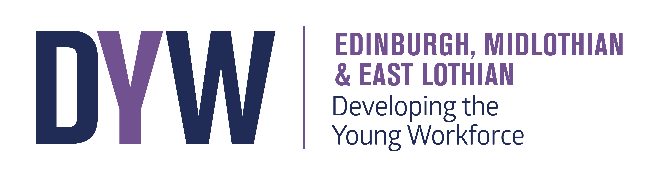 Registration FormMidlothian Industry Insight Event – Construction & EngineeringComplete all sections of this form and return to your school by Friday 11th October 2019. 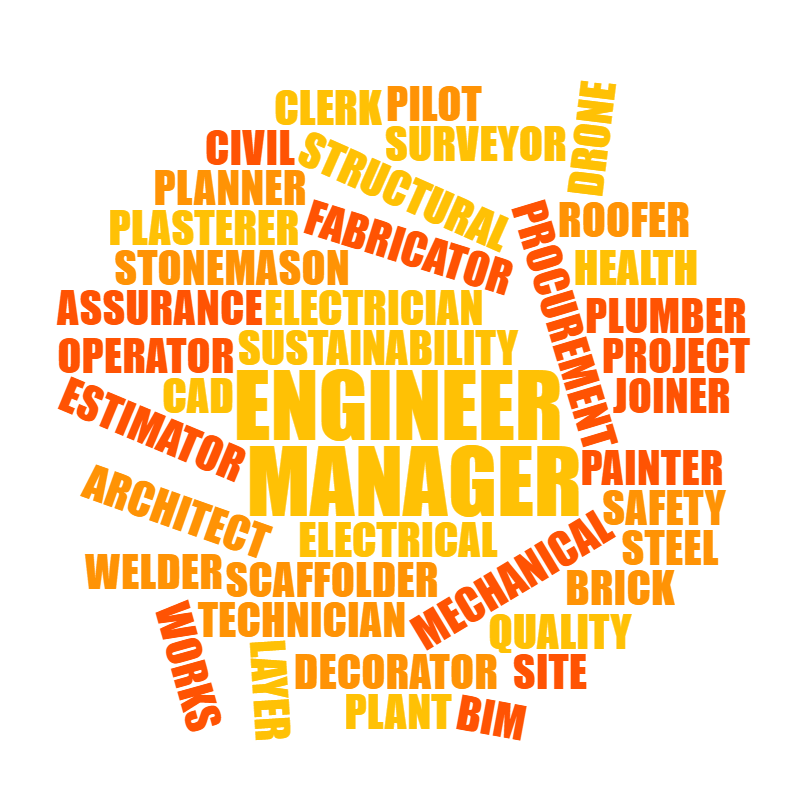 Details:Details:Details:Details:Details:Details:Your Name:Year Group:Year Group:School:TransportTransportTransportTransportTransportTransportHow do you intent to travel?How do you intent to travel?How do you intent to travel?How do you intent to travel?How do you intent to travel?How do you intent to travel?Own WayOwn WayOwn WayOwn WayOwn WayTake up transport from your schoolTake up transport from your schoolHow many?How many?Please note the career areas you are interested in:Please note the career areas you are interested in:Please note the career areas you are interested in:Please note the career areas you are interested in:Please note the career areas you are interested in:Please note the career areas you are interested in: